ПОРТФОЛИО ВЫПУСКНИКА ФАКУЛЬТЕТА ТОВІ. Общие сведения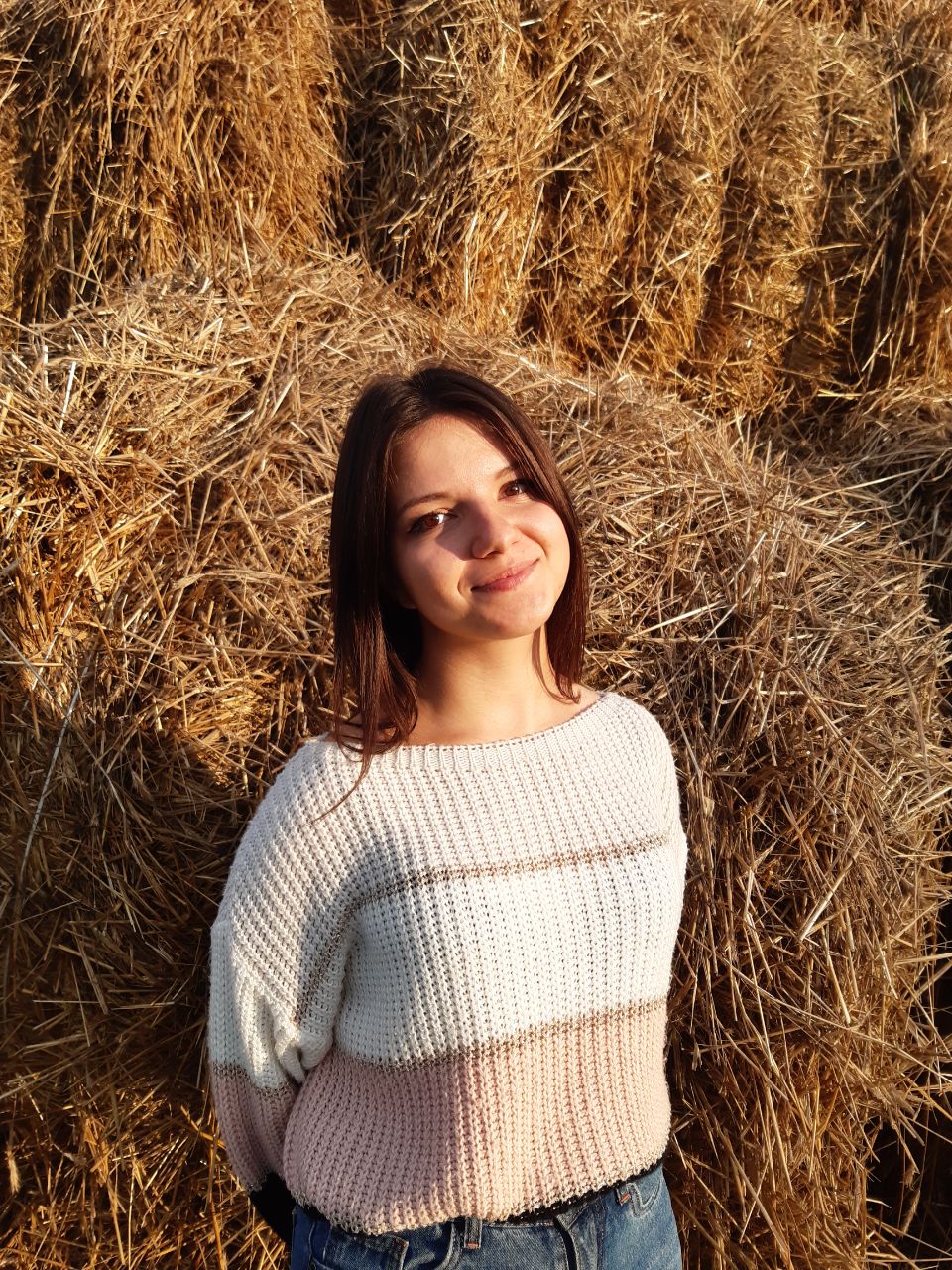          Место для фото                *По желанию выпускника, для открытого представления в сети интернет.ІІ. Результаты обученияІІІ. СамопрезентацияФамилия, имя, отчество   Елистратова Анастасия СергеевнаДата рождения/гражданство19.01.2000/РБФакультетТехнология органических веществСпециальностьФизико-химические методы сертификации продовольственных товаровСемейное положениеНе замужемМесто жительства (указать область, район, населенный пункт)Минская обл., Логойский р-н, г.п. ПлещеницыE-mailnastiaelistratova00@mail.ruСоциальные сети (ID)*Моб.телефон/Skype*80297337825Основные дисциплины по специальности, изучаемые в БГТУДисциплины курсового проектирования1 Подтверждение соответствия пищевых продуктов; 2 Техническое нормирование и стандартизация; 3 Квалиметрия систем, процессов и продукции; 4 Системы управления качеством;5 Метрология; 6 Резонансные методы измерения; 7 Радиохимия; 8 Статистические методы управления качеством продукции; 9 Хроматография и электрофорез в контроле качества пищевых продуктов; 10 Требования безопасности при сертификации пищевых продуктов; 11 Пищевая химия; 12 Химико-аналитический контроль пищевых продуктов; 13 Сенсорный контроль качества пищевых продуктов; 14 Оптические методы и приборы контроля качества пищевых продуктов; 15 Электрофизические методы и приборы контроля качества пищевых продуктов; 16 Учебно-исследовательская работа студентов; 17 Идентификация и выявление фальсификации пищевых продуктов; 18 Микробиологические методы контроля качества пищевых продуктов; 19 Технология пищевых производств; 20 Организация и технология испытаний;21 Научно-техническая экспертиза и нормоконтроль.1. Организация и технология испытаний; 2 Пищевая химия; 3 Техническое нормирование и стандартизация; 4 Хроматография и электрофорез в контроле качества пищевых продуктов; 5 Экономика и управление на предприятиях сертификации и стандартизации.Средний балл по дисциплинам специальности8,27Места прохождения практикиЧП «Дарида», УП «Минский хладокомбинат №2», ООО «ЛабАльянс»Владение иностранными языками (подчеркнуть необходимое, указать язык); наличие международных сертификатов, подтверждающих знание языка: ТОЕFL, FСЕ/САЕ/СРЕ, ВЕС и т.д.начальный;элементарный(английский); средний;продвинутый;свободное владение.Дополнительное образование (курсы, семинары, стажировки, владение специализированными компьютерными программами и др.)нетНаучно-исследовательская деятельность (участие в НИР, конференциях, семинарах, научные публикации и др.)нетОбщественная активностьучастие в внутриуниверситетской олимпиаде по химии; участие в олимпиаде по сертификации.Жизненные планы, хобби и сфера деятельности, в которой планирую реализоватьсяРабота по специальности и дальнейшее совершенствование знаний в профессиональной области, изучение в иностранного языка.Желаемое место работы (область/город/предприятие и др.)г. Минск